Teacher of Biology/Physics at Harrogate Grammar School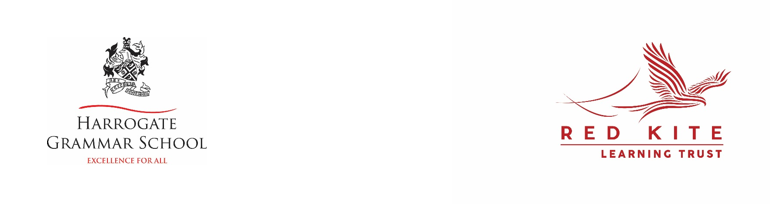 We currently have a permanent opening for either a Teacher of Biology and/or Physics to join our outstanding school.  This opportunity is part time approx. 0.6 FTE. To start September 2022.Salary in line with National Pay Scales. Pension Scheme plus access to wider staff benefits through Red Kite Learning TrustWe are delighted to offer this fabulous opportunity for a skilled and passionate Teacher to join our Science Faculty at Harrogate Grammar School. We are looking for someone to join our teaching team who has a proven track record on excellent classroom management and is able to demonstrate a commitment to enhancing student learning and a passion for education.Harrogate Grammar School is an outstanding, renowned state 11-18 mixed comprehensive school rich in history, dating back to 1903. With over 2000 students and 290 staff at our school, our reputation for excellence is widely recognised and we have an absolute commitment to ensuring that all our young people benefit from what the school has to offer. Every child really does matter and we work hard to encourage students to be the best that they can be. We want all our students to become kind, healthy, knowledgeable and productive individuals who go on and make a profound contribution to society. This role offers:A clear set of school values and a strong culture of respect which underpins everything we do, making our school a fantastic place to workEngaged students who enjoy developing their love of scienceThe opportunity to teach both across the ability spectrum and to the full extents of the secondary curriculumA range of faculty extra-curricular initiatives for studentsA personal iPad to use for learning in and out of the classroom – all our staff and students have thisOpportunities to support our trainee teachers on SCITT, PGCE as well as Future Teaching Scholars through the Teaching School HubOngoing opportunities for CPD across the school and wider Red Kite Learning Trust and Alliance, as well as the Yorkshire Ridings Maths Hub and Teaching School HubA supportive culture offering a wide range of wellbeing initiatives for our staff team; cycle to work, shopping discountsFor more details and access to our on-line application form, please visit: www.rklt.co.uk/vacancies  Or to speak to someone about the role please call: 01423 531127 or email: recruitment@rklt.co.uk The closing date to apply is May 23 2022 at noon although the campaign may close sooner subject to levels of interest and so we encourage you to be an early applicant.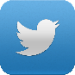 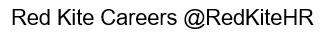 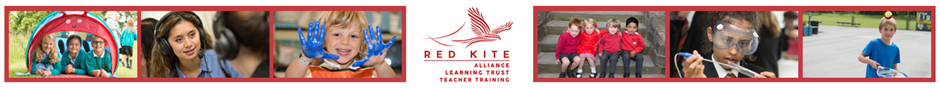 Harrogate Grammar School, as part of Red Kite Learning Trust, is committed to safeguarding and promoting the welfare of students and expects all staff to share this commitment.  The successful applicant will be required to undertake an Enhanced Disclosure via the DBS.  Headteacher Mr N Renton